Российская академия наукОтделение наук о ЗемлеНаучный совет РАН по проблемам горных наукРоссийский фонд фундаментальных исследованийФедеральное государственное бюджетное учреждение науки Институт проблем комплексного освоения недрИНФОРМАЦИОННОЕСООБЩЕНИЕ2-я Международная научная школа академика К.Н. Трубецкого ПРОБЛЕМЫ И ПЕРСПЕКТИВЫ КОМПЛЕКСНОГО ОСВОЕНИЯ И СОХРАНЕНИЯ ЗЕМНЫХ НЕДР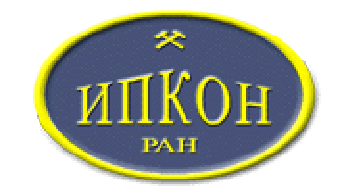 ИНФОРМАЦИОННОЕСООБЩЕНИЕ20-24 июня 2016 г.МОСКВАРОССИЯУважаемые коллеги!Приглашаем Вас принять участие в работе2-й Международной научной школы академика К.Н. Трубецкого "Проблемы и перспективы комплексного освоения и сохранения земных недр"Школа проводится 20-24 июня 2016 г.в Институте проблем комплексного освоения недр РАН.Основные направления работы школы:Проблемы геомеханики и разрушения горных породСовершенствование техники и технологии комплексного освоения месторождений твердых полезных ископаемыхУправление производством, экономические и социальные проблемы комплексного освоения недрТехника безопасности и охрана окружающей средыРабота школы предусматривается на пленарных и секционных заседаниях со стендовыми докладами с широким обменом мнениями, научным и производственным опытом.Материалы школы будут опубликованы в виде сборника докладов до начала ее проведения.Авторам заявленных докладов необходимо выслать до 1  мая 2016 года в адрес оргкомитета текст доклада по электронной почте. Основанием для прибытия будет приглашение оргкомитета.Адрес: . Москва, Крюковский тупик, 4.Институт проблем комплексного освоения недр Российской академии наук (ИПКОН РАН).Контактные телефоны:(495) 360-54-17 – Красавин Александр Германович,      Е-mail:     konf_trubetskoy@mail.ruСайт:  www.ipkonran.ruТребования к оформлению докладовРедакционная коллегия оставляет за собой право отклонять материалы, присланные позже указанного срока, не соответствующие требованиям и не представляющие научного интереса. Ответственность за достоверность и грамотность представленных материалов несут авторы.Регистрационная форма на участие в работе 2-й Международной научной школы академика К.Н. Трубецкого (обязательна к заполнению)УДКНазвание – ПРОПИСНЫМИ БУКВАМИ(шрифт полужирный, по центру, кегль 10)Авторы – Фамилия И.О.(шрифт полужирный, по центру, кегль 10)Полное название организации с указанием ведомственной принадлежности 
(по центру, кегль10, курсив)Текст выровнен по ширине; интервал одинарный; абзацный отступ – . Рисунки и формулы должны быть вставлены в текст как объекты. Список литературы – кегль 9,5; подписи к рисункам – шрифт полужирный, кегль 10.Текст отделен от шапки пустой строкой. Объем текста не более 3 страниц. Текст должен быть набран в редакторе Microsoft Word 97-2003, формат листа – А5, шрифт Times New Roman, кегль – 10, символы – шрифт Symbol, поля  со всех сторон.Просим учесть, что все материалы в сборнике докладов будут представлены в черно-белом исполненииФамилия, имя, отчество, год рожденияУченое звание, степеньДолжностьПолное и сокращенное название организацииАдресТелефонФаксЭлектронный адресНазвание доклада и секции